22.05.2017 Экспертные заключения, предложения к проекту направлять в администрацию муниципального образования поселок Боровский в течение 7 дней до 29.05.2017 (в течение 7 дней со дня размещения проекта – 22.05.2017) по адресу: п. Боровский, ул. Островского, д.33, 2 этаж, кабинет 3 (приемная)  и по электронной почте: borovskiy-m.o@inbox.ru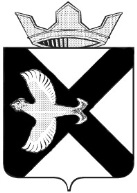 Боровская  поселковая  ДумаР Е Ш Е Н И Е_______________  2017 г.				              		             № ____п.БоровскийТюменского муниципального районаВ соответствии с Федеральными законами от 06.10.2003 N 131-ФЗ "Об общих принципах организации местного самоуправления в Российской Федерации", от 26.07.2006 N 135-ФЗ "О защите конкуренции", от 24.07.2007 N 209-ФЗ "О развитии малого и среднего предпринимательства РФ" (в редакции 29.06.2015), Боровская поселковая  Дума  Р Е Ш И Л А:1. Утвердить Положение о порядке предоставления муниципальной преференции в муниципальном образовании поселок Боровский согласно приложению к настоящему решению.2. Опубликовать настоящее решение на официальном сайте муниципального образования поселок Боровский в сети "Интернет".3. Настоящее решение вступает в силу со дня его официального опубликования.		4. Контроль за выполнением настоящего решения возложить на комиссия по экономическому развитию, бюджету, финансам и налогам.Приложение к решениюБоровской поселковой Думыот «          »            2017г. №        ПОЛОЖЕНИЕО ПОРЯДКЕ ПРЕДОСТАВЛЕНИЯ МУНИЦИПАЛЬНОЙ ПРЕФЕРЕНЦИИВ МУНИЦИПАЛЬНОМ ОБРАЗОВАНИИ ПОСЕЛОК БОРОВСКИЙ1. Настоящее Положение о порядке предоставления муниципальной преференции в муниципальном образовании поселок Боровский (далее - Положение) разработано в соответствии с Федеральным законом N 135-ФЗ от 26.07.2006 "О защите конкуренции", в целях установления единого порядка предоставления муниципальной преференции хозяйствующим субъектам в муниципальном образовании поселок Боровский.2. Под муниципальной преференцией в настоящем Положении понимается предоставление органами местного самоуправления муниципального образования поселок Боровский отдельным хозяйствующим субъектам преимущества, которое обеспечивает им более выгодные условия деятельности, путем передачи муниципального имущества и иных объектов гражданских прав, либо путем предоставления имущественных льгот.3. Муниципальная преференция в муниципальном образовании поселок Боровский может предоставляться в целях, предусмотренных частью 1 статьи 19 Федерального закона от 26.07.2006 N 135-ФЗ "О защите конкуренции", и в соответствии с муниципальной программой «Основные мероприятия, направленные на развитие малого и среднего предпринимательства на территории муниципального образования поселок Боровский».4. Муниципальная преференция предоставляется с предварительного согласия в письменной форме антимонопольного органа, за исключением случаев, если такая преференция предоставляется:- на основании Федерального закона N 135-ФЗ "О защите конкуренции";- в соответствии с муниципальной программой «Основные мероприятия, направленные на развитие малого и среднего предпринимательства на территории муниципального образования поселок Боровский».5. При обращении в администрацию муниципального образования поселок Боровский (далее – Администрация) в целях получения муниципальной преференции, по согласованию с антимонопольным органом, заявитель (хозяйствующий субъект) предоставляет следующие документы:- заявление о предоставлении муниципального имущества в аренду либо в безвозмездное пользование;- перечень видов деятельности, осуществляемых и (или) осуществлявшихся хозяйствующим субъектом в течение двух лет, предшествующих дате подачи заявления, либо в течение срока осуществления деятельности, если он составляет менее чем два года, а также копии документов, подтверждающих и (или) подтверждавших право на осуществление указанных видов деятельности, если в соответствии с законодательством Российской Федерации для их осуществления требуются и (или) требовались специальные разрешения;- наименование видов товаров, объем товаров, произведенных и (или) реализованных хозяйствующим субъектом в течение двух лет, предшествующих дате подачи заявления, либо в течение срока осуществления деятельности, если он составляет менее чем два года, с указанием кодов видов продукции;- бухгалтерский баланс хозяйствующего субъекта, по состоянию на последнюю отчетную дату, предшествующую дате подачи заявления, либо, если хозяйствующий субъект не представляет в налоговые органы бухгалтерский баланс, иная предусмотренная законодательством Российской Федерации о налогах и сборах документация;- перечень лиц, входящих в одну группу лиц с хозяйствующим субъектом, с указанием основания для вхождения таких лиц в эту группу;- заверенные копии учредительных документов, всех изменений и дополнений к ним, зарегистрированных на момент подачи заявления заявителем;- копия документа, удостоверяющего личность и документ, подтверждающий полномочия представителя, в случае если от имени заявителя действует его представитель;- справка о средней численности работников за предшествующий календарный год, подписанная руководителем и заверенная печатью юридического лица, либо подписанная индивидуальным предпринимателем и заверенная печатью (при наличии печати).5.1. Поступившее заявление регистрируется уполномоченными лицами по документационному обеспечению Администрации в течение одного рабочего дня. Рассмотрение заявления осуществляется в течение 10 рабочих дней с даты его регистрации, структурным подразделением - Отделом по экономике и муниципальному заказу администрации.По результатам рассмотрения заявления Отдел по экономике и муниципальному заказу Администрации (далее - Уполномоченный орган), в течение трех дней с даты рассмотрения таких заявлений формирует пакет документов, в соответствии с ч. 1 ст. 20 Федерального закона "О защите конкуренции", готовит заявление администрации о даче согласия на предоставление муниципальной преференции и направляет указанные документы в антимонопольный орган на рассмотрение, о чем уведомляет заявителя в течение 3-х дней с даты их направления нарочно или заказным письмом с уведомлением о вручении.5.2. В случае положительного заключения антимонопольного органа:1) о даче согласия на предоставление государственной или муниципальной преференции, если муниципальная преференция предоставляется в целях, указанных в части 1 статьи 19 Федерального закона от 26.07.2006 №135-ФЗ, и ее предоставление не может привести к устранению или недопущению конкуренции;2) о даче согласия на предоставление муниципальной преференции и введении ограничения в отношении предоставления муниципальной преференции. Такое мотивированное решение с обоснованием применения указанных в нем ограничения или ограничений принимается антимонопольным органом для обеспечения соответствия муниципальной преференции целям, указанным в части 1 статьи 19 Федерального закона от 26.07.2006 №135-ФЗ, и для уменьшения ее негативного влияния на конкуренцию.Администрация в течение 3-х дней со дня получения одного из указанных мотивированных решений антимонопольного органа издает правовой акт в форме распоряжения о предоставлении хозяйствующему субъекту муниципальной преференции.Администрация в течение 10 рабочих дней с даты издания правового акта обеспечивает заключение соответствующего договора с хозяйствующим субъектом, которому предоставляется муниципальная преференция и направляется для подписания.5.3. В случае принятия антимонопольным органом решения:1) о продлении срока рассмотрения этого заявления, если в ходе его рассмотрения антимонопольный орган придет к выводам о том, что предоставление такой преференции может привести к устранению или недопущению конкуренции, либо о том, что такая преференция, возможно, не соответствует целям, указанным в части 1 статьи 19 Федерального закона от 26.07.2006 №135-ФЗ «О защите конкуренции» и необходимо получить дополнительную информацию для принятия решения, предусмотренного пунктами 1, 3 или 4 настоящей части. По указанному решению срок рассмотрения этого заявления может быть продлен не более чем на два месяца;2) об отказе в предоставлении муниципальной преференции, если муниципальная преференция не соответствует целям, указанным в части 1 статьи 19 Федерального закона от 26.07.2006 №135-ФЗ "О защите конкуренции", или если ее предоставление может привести к устранению или недопущению конкуренции.Администрация в течение 3-х дней со дня получения одного из указанных мотивированных решений уведомляет заявителя нарочно или заказным письмом с уведомлением о вручении с приложением удостоверенной в установленном порядке копии такого решения.5.4. Администрация в течение десяти дней с даты регистрации заявления с документами, указанными в пункте 5 настоящего Положения, принимает решение о возвращении заявления и документов в адрес заявителя, в случае непредставления или неполного представления документов, указанных в пункте 5 настоящего Положения, и уведомляет заявителя нарочно или заказным письмом с уведомлением о вручении с приложением удостоверенной в установленном порядке копии указанного решения.6. При обращении в Администрацию в целях получения муниципальной преференции без согласования с антимонопольным органом заявитель прилагает следующие документы:- заявление о предоставлении муниципального имущества в аренду либо в безвозмездное пользование;- заверенные копии учредительных документов, всех изменений и дополнений к ним, зарегистрированных на момент подачи заявления заявителем;- копия документа, удостоверяющего личность и документ, подтверждающий полномочия представителя, в случае если от имени заявителя действует его представитель;- бухгалтерский баланс хозяйствующего субъекта, по состоянию на последнюю отчетную дату, предшествующую дате подачи заявления, либо, если хозяйствующий субъект не представляет в налоговые органы бухгалтерский баланс, иная предусмотренная законодательством Российской Федерации о налогах и сборах документация;- справка о средней численности работников за предшествующий календарный год, подписанная руководителем и заверенная печатью юридического лица, либо подписанная индивидуальным предпринимателем и заверенная печатью (при наличии печати).6.1. Поступившее заявление регистрируется уполномоченными лицами по документационному обеспечению Администрации в течение одного рабочего дня. Рассмотрение заявления осуществляется в течение 10 рабочих дней с даты регистрации заявления в Администрации.6.2. В случае положительного решения о предоставлении муниципальной преференции, Уполномоченный орган издает правовой акт в форме распоряжения о предоставлении хозяйствующему субъекту муниципальной преференции.6.3. Уполномоченный орган в течение 10 рабочих дней обеспечивает заключение соответствующего договора с хозяйствующим субъектом, которому предоставляется муниципальная преференция и направляется заявителю для подписания.7. Уполномоченный орган в течение десяти дней с момента поступления заявления с документами, указанными в 6 настоящего Положения, принимает решение о возвращении заявления и документов в адрес заявителя, в случаях:- несоответствия целей деятельности хозяйствующего субъекта целям, указанным в п. 3 настоящего Положения;- непредставления или неполного представления документов, указанных в 6 настоящего Положения.8. В день принятия такого решения уведомляет заявителя нарочно или заказным письмом с уведомлением о вручении с приложением удостоверенной в установленном порядке копии указанного решения в форме письма-уведомления.Глава муниципального образованияС.В. СычеваПредседатель Думы                                                                            А.А. Квинт